         UNIVERSIDADE FEDERAL DA PARAÍBA      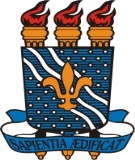 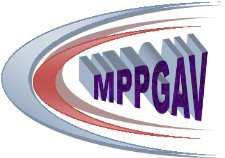 CENTRO DE EDUCAÇÃO PROGRAMA DE PÓS-GRADUAÇÃO EM  POLÍTICAS PÚBLICAS, GESTÃO E AVALIAÇÃO DA EDUCAÇÃO SUPERIOR – MESTRADO PROFISSIONAL - MPPGAVCentro de Educação – UFPB – Castelo Branco – João Pessoa/PB – CEP: 58051-900CALENDÁRIO ACADÊMICO  - PERÍODO 2017.1    TURMA 2Dia 21 de fevereiro de 2017 (terça-feira) – Matrícula em Elaboração de Trabalho  FinalLocal: Secretária do MPPGAV – Ambiente 13 – 1º andarHorário: 8h às 12h               14h às 17hExige anuência do(a) orientador(a) em formulário próprio As matriculas deverão ser realizadas na Secretaria do CursoATENÇÃO:  No período de 07 a 10 de março de 2017 (terça a sexta-feira) – Turno: Tarde  -  Entrega, na Secretaria do Curso, do Projeto de Trabalho Final, com visto do(a) Orientador(a), contendo os elementos pré-textuais, o sumário e o capítulo introdutório. A referida entrega cumpre exigências do Regulamento do Curso, Artigo 30 – turma 2. TURMA 3Dia  22 de fevereiro de 2017 -  Matrícula Institucional e em disciplinasLocal: Secretaria do MPPGAV  - Ambiente 13 – 1º andarHorário: 8h às 12h                  14 às 17hDOCUMENTOS EXIGIDOS:FORMULÁRIO   DE MATRÍCULA ( Disponível  na página do MPPGAV) CÓPIA DO CPF E IDENTIDADE  (*)CÓPIA DO TÍTULO DE ELEITOR E COMPROVANTE DE QUITAÇÃO ELEITORAL (*)CÓPIA DO COMPROVANTE DE RESIDÊNCIA.(*) caso não tenha sido entregue no ato da inscrição da SeleçãoATENÇÃO: A MATRÍCULA INSTITUCIONAL DEVERÁ SER EFETIVADA PESSOALMENTE OU POR PROCURAÇÃO.  NÃO SERÃO ACEITAS AS MATRÍCULAS INSTITUCIONAIS SOLICITADAS POR FAX, POR MEIO ELETRÔNICO OU SEDEX. Dia 02 de março de 2017   (quinta-feira) – Boas vindas aos alunos da turma 3 – Apresentação do ProgramaLocal:  Auditório do CEHorário: Das 15 às 17 horasDia 03 de março de 2017 (sexta-feira) - Aula Inaugural Local: Auditório do CEHora:  15 horasDia 06 de março de 2017 (segunda-feira) - Início das aulas do semestre letivo 2017.1 SEJAM BEM VINDOS AO MPPGAVDISCIPLINAS  OBRIGATÓRIAS OFERTADAS PARA OS(AS) ALUNOS(AS) DA TURMA 3PERÍODO - 2017.1                                          Profª. Drª. Adriana Valéria Santos Diniz                                                            Coordenadora do MPPGAV                        Profª.Drª. Maria das Graças Gonçalves Vieira Guerra                                 Vice-Coordenadora do MPPGAV     *Horário das aulas: Segunda a quinta-feira, das 15 às 18hs      Local: Sala do CEDESPPROGRAMA DE PÓS-GRADUAÇÃO EM POLÍTICAS PÚBLICAS, GESTÃO E AVALIAÇÃO DA EDUCAÇÃO SUPERIOR – MPPGAV.Centro de Educação – UFPB – Castelo Branco – João Pessoa/PB – CEP: 58051-900EMENTA DAS DISCIPLINAS OBRIGATÓRIAS (Semestre 2017.1 )ESTADO E POLÍTICAS PÚBLICAS (45h)Áreas de concentração: Políticas Públicas, Gestão e AvaliaçãoCarga Horária:45				Número de Créditos: 03EMENTA: Perspectivas analíticas sobre a formação do Estado (marxismo, weberianismo e pluralismo). O Estado contemporâneo frente à globalização: WelfareState, Neoliberalismo e Neo-desenvolvimentismo. Reforma do Estado e formas de intervenção estatal: patrimonial, burocrática e gerencial. Planejamento e políticas públicas no Brasil contemporâneo. Análise de políticas públicas: teorias e estudos de caso.PLANEJAMENTO, GESTÃO E AVALIAÇÃO INSTITUCIONAL (45h)Áreas de concentração: Políticas Públicas, Gestão e AvaliaçãoCarga Horária:45				Número de Créditos: 03 EMENTA: Conceitos básicos de planejamento e políticas públicas. Planejamento e políticas públicas no Brasil contemporâneo. Avaliação de políticas públicas. O PDI - Projeto de Desenvolvimento Institucional /Plano de Metas. Avaliação Institucional: significado e importância. O SINAES: implantação e acompanhamento do processo de Avaliação Institucional.UNIVERSIDADE E SOCIEDADE (45h)Áreas de concentração: Políticas Públicas, Gestão e AvaliaçãoCarga Horária:45				Número de Créditos:  03EMENTA: Sociedade. Universidade. Instituição Social. Universidade Brasileira. Cultura Brasileira. Desenvolvimento Regional e Nacional. O saber e o Poder. Compromisso Social. Universidade Filosofia e Política.METODOLOGIA DO TRABALHO CIENTÍFICO (30h)Áreas de concentração: Políticas Públicas, Gestão e AvaliaçãoCarga Horária:30				Número de Créditos: 02EMENTA: Introdução aos conceitos de trabalho científico. Tipos de trabalho científicos. Princípios da metodologia científica. Diretrizes metodológicas para a leitura. Processos e técnicas de elaboração do trabalho científico. Normas da ABNT. Elaboração de Projeto de Monografia com defesa em sala de aula.DISCIPLINAS/PROFESSORESSEGUNDATERÇAQUARTAQUINTADISCIPLINASOBRIGATÓRIASEstado e Políticas Públicas (03cr)Hora: 15 às 18hLocal: CEDESPInício: 06/03Término: 12/063 aulas/dia – 15 encontros Universidadee  Sociedade(03cr)Hora: 15 às 18 hLocal: CEDESPInício: 07/03Término:13/063 aulas/dia – 15 encontrosMetodologia do Trabalho Científico       (02cr)Hora: 15 às 18 hLocal: CEDESPInício: 08/03Término: 10/053 aulas/dia – 10 encontrosPlanejamento, Gestão e Avaliação Institucional(03cr)15 às 18 hLocal: CEDESPInício: 09/03Término:15/063 aulas/dia – 15 encontrosPROFESSORESProf. Rodrigo Freire de Carvalho e SilvaeProf. Swamy de Paula Lima SoaresProfª. Maria da Salete Barboza de FariaseProfª. Edineide Jezine Mesquita AraújoProfª. Ana Paula Romão deSouza FerreiraProf. Paulo Fernando de MouraBezerra Cavalcanti FilhoeProfª. Marisete Fernandes de Lima